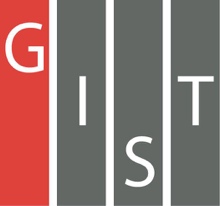 Gwangju Institute of Science and TechnologyOfficial Press Release (https://www.gist.ac.kr/)	Section of	Mi-Yeon Kim	Nayeong Lee	Public Affairs	Section Chief	Senior Administrator		(+82) 62-715-2020	(+82) 62-715-2024	Contact Person	Nayeong Lee, Administrator	for this Article	Section of Public Affairs		(+82) 62-715-2024	Release Date	2018.11.06GIST celebrates the 25th anniversaryof its establishment□	GIST (President Seung Hyeon Moon) will celebrate its 25th anniversary starting on November 8 and will have research exhibitions, cultural performances, and a student festival on November 9.∘	GIST is a university specializing in science and technology that was established by a special law on November 17th, 1993. Since that time, GIST has graduated 5,598 students, including 1,247 doctoral students, 3,931 master's students, and 420 college students. GIST has firmly established itself as a cradle of creative science and technology, contributing to national science and technology development.□	GIST has been ranked as a top 3 university for the past four consecutive years in citations per faculty by the Quacquarelli Symonds (QS), a UK global university evaluation group, becoming a research-oriented university with world-class research capacity.∘	Furthermore, GIST has been ranked No. 1 for two consecutive years by Maekyung, and it was ranked 1st science and technology colleges by Hankyung for the second consecutive year.□	GIST will commemorate the achievements of the past 25 years and has prepared various celebrations to enjoy with local residents for their strong support of GIST, which will be required to achieve GIST's goals for the next 25 years.∘	The 25th anniversary celebration will be held at Oryong Hall on November 9 at 2:00 pm. A sculpture will be unveiled to mark the 25th anniversary of GIST and Honorary Ambassador Ji-Hae Park gave a violin performance. A total of 600 people attended the event, including foreign guests, faculty, and students.∘	On November 8, there will be a science and student festival in front of the School of Mechanical Engineering with performances by student clubs and guest singers as well as fireworks. Performances by Dynamic Duo, Tencentchi, and Chungha are expected to heighten the atmosphere of the GIST festival with fantastic performances and sweet songs.□	GIST President Seung Hyeon Moon said, "GIST has grown into a research-oriented university with world-class research capacity within 25 years of its establishment thanks to the support and support of Gwangju and Jeonnam community. I would like to express my gratitude and appreciation to those who have contributed to the development of GIST through the 25th anniversary commemorative event. In the next 25 years, GIST will become a science and technology institute for people and society."